Comparing Shapes: Help Sheet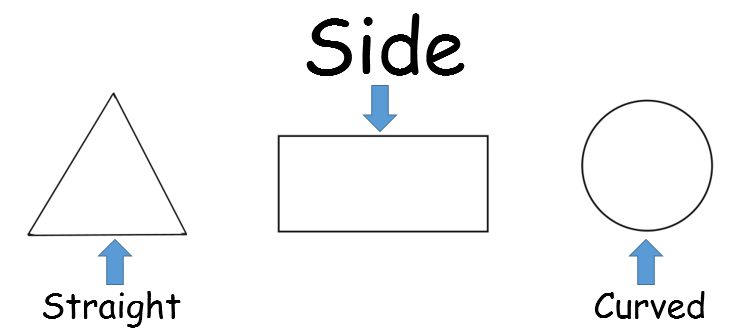 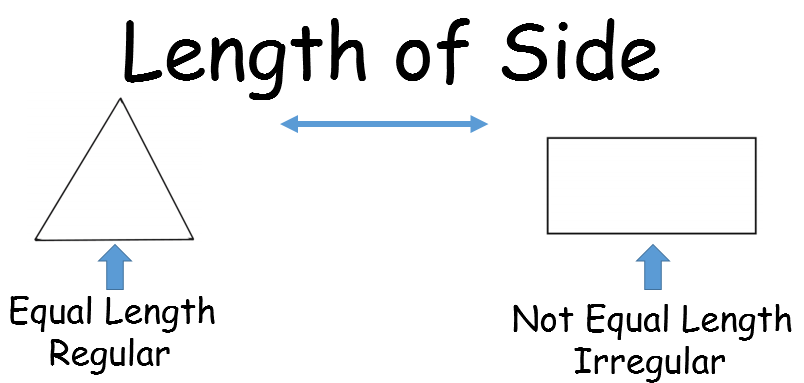 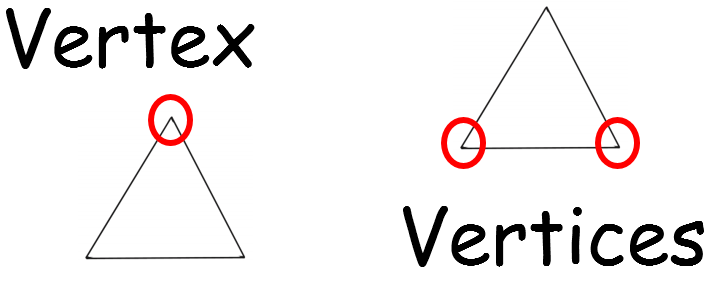 -Do all of these shapes have the same name? -Are they all 2D or 3D?-How many sides do they have?-Are all the sides the same length/shape?-Are they all regular?-How many vertices do they have?CircleTriangleQuadrilateral SquareRectanglePentagonHexagonOctagon2D   3D